Publicado en  el 17/02/2017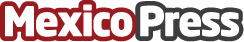 Secretaría de Agricultura recomienda tomar precauciones por la lluvias atípicasLa Secretaría de Agricultura recomiendo a los productores de frijol tomar las debidas precauciones a efecto de evitar que se manche y esto demerite su precio en el mercado.Datos de contacto:Nota de prensa publicada en: https://www.mexicopress.com.mx/secretaria-de-agricultura-recomienda-tomar Categorías: Nacional Industria Alimentaria Nayarit http://www.mexicopress.com.mx